OSNOVNA ŠKOLA DORE PEJAČEVIĆN A Š I C E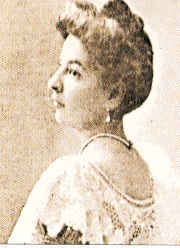 A. Cesarca 18                         tel: 031 613 357; 615-415                        fax: 031 613 749              e-mail: osdore@os-dpejacevic-na.skole.hr		m.br. 3120457KLASA: 112-01/20-01/03URBROJ: 2149/06-01-20-08Našice, 17. veljače 2020.                                            POZIV NA RAZGOVOR ( INTERVJU) RAZGOVOR S KANDIDATKINJAMA u postupku natječaja  za radno mjesto učitelja biologije, na određeno nepuno radno vrijeme od  9 sati tjedno, koji je objavljen dana 4. veljače 2020. godine na mrežnoj stranici i oglasnoj ploči Hrvatskog zavoda za zapošljavanje i mrežnoj stranici i oglasnoj ploči  Osnovne škole Dore Pejačević Našice www.os-dpejacevic-na.skole.hr u rubrici pod nazivom  „Natječaji“                             održat će dana 20. veljače 2020. godine, s početkom u  13,15 sati,                              u Osnovnoj školi  Dore Pejačević Našice, Našice, A.Cesarca 18                                                                   u uredu ravnateljice13,15 sati -  Dolazak i utvrđivanje identiteta kandidatkinjaNa  razgovor (intervju) se  pozivaju slijedeći kandidati:    Kandidatkinja koja ne pristupi razgovoru u navedenom vremenu ili pristupi nakon vremena određenog za početak razgovora, ne smatra se kandidatkinjom natječaja.PRAVILA:S kandidatkinjama će se provesti razgovor (intervju).Kandidatkinje su dužne ponijeti sa sobom osobnu iskaznicu ili drugu identifikacijsku javnu ispravu na temelju koje se utvrđuje prije testiranja identitet kandidatkinje.Nakon utvrđivanja identiteta,  Povjerenstvo će započeti provjeru.Poziv za razgovor (intervju) objavljen  je dana 17. veljače 2020. na mrežnoj stranici Osnovne škole Dore Pejačević Našice www.os-dpejacevic-na.skole.hr u rubrici pod nazivom  „Natječaji“.Povjerenstvo za vrednovanje kandidataRedni brojPrezime i ime1.Ana Pilipović2.Marija Hmura3.Dajana Majetić